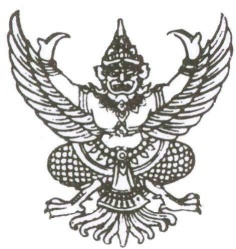 ประกาศองค์การบริหารส่วนตำบลทุ่งกระตาดพัฒนาเรื่อง  การดำเนินการตามมาตรการป้องกันการละเว้นการปฏิบัติหน้าที่      ในการบังคับใช้กฎหมายเกี่ยวกับป้ายโฆษณาบนทางสาธารณะ..........................................................................ด้วยคณะรัฐมนตรีได้มีมติเมื่อวันที่  8  มกราคม  2562   เรื่อง  มาตรการป้องกันการละเว้นการปฏิบัติหน้าที่ในการบังคับใช้กฎหมายเกี่ยวกับป้ายโฆษณาบนทางสาธารณะตามที่คณะกรรมการ ป.ป.ช.เสนอ       เพื่อเป็นการรักษาความสะอาดและความเป็นระเบียบเรียบร้อยของชุมชน  โดยให้ความสำคัญกับเรื่องการแก้ไขปัญหาการติดตั้งป้ายโฆษณาบนทางสาธารณะที่ทำให้บ้านเมืองดูไม่สะอาดและขาดความเป็นระเบียบเรียบร้อย  อีกทั้งยังส่งผลกระทบต่อความปลอดภัยของประชาชนองค์การบริหารส่วนตำบลทุ่งกระตาดพัฒนา  ในฐานะราชการส่วนท้องถิ่นมีอำนาจหน้าที่ในการรักษาความเป็นระเบียบเรียบร้อยและดูแลรักษาที่สาธารณะ  ตามมาตรา 67 (2) แห่งพระราชบัญญัติสภาตำบลและองค์การบริหารส่วนตำบล พ.ศ.2537 แก้ไขเพิ่มเติมถึง (ฉบับที่ 7) พ.ศ.2562  มาตรา 16 (17)           แห่งพระราชบัญญัติกำหนดแผนและขั้นตอนการกรายอำนาจให้แก่องค์กรปกครองส่วนท้องถิ่น พ.ศ.2542  มาตรา 10 แห่งพระราชบัญญัติรักษาความสะอาดและความเป็นระเบียบเรียบร้อยของบ้านเมือง พ.ศ.2535 และมาตรา 21  แห่งพระราชบัญญัติควบคุมอาคาร พ.ศ.2522  จึงขอประกาศการดำเนินการตามมาตรการป้องกันและการละเว้นการปฏิบัติหน้าที่ในการบังคับใช้กฎหมายเกี่ยวกับป้ายโฆษณาบนทางสาธารณะที่อยู่ในความรับผิดชอบขององค์การบริหารส่วนตำบลทุ่งกระตาดพัฒนา  รายละเอียดตามเอกสารที่แนบท้ายประกาศนี้จึงประกาศให้ทราบโดยทั่วกัน 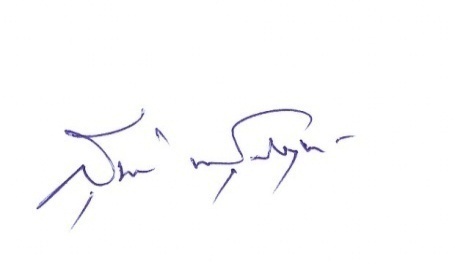 ประกาศ  ณ  วันที่   9    เดือน  กรกฎาคม  พ.ศ. 2562   				ลงชื่อ(นายสุชาติ  พันธุ์สัมฤทธิ์)                                         นายกองค์การบริหารตำบลทุ่งกระตาดพัฒนา